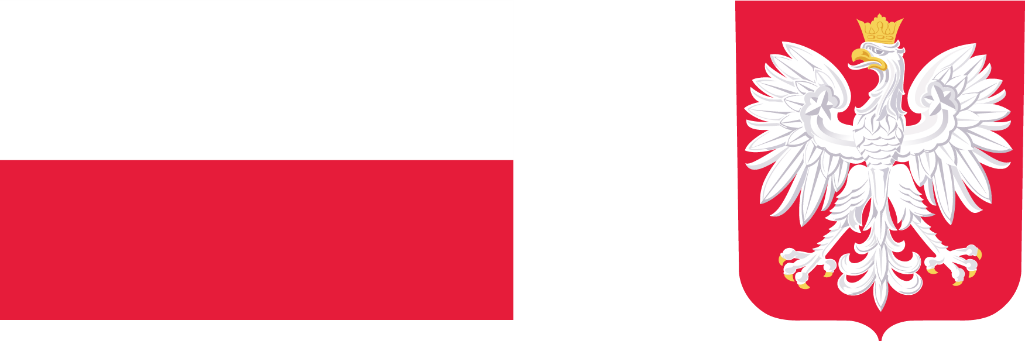 REALIZACJA ZADANIA ZE ŚRODKÓW BUDŻETU PAŃSTWA2021 r.,,Zabezpieczenie skarpy osuwiska wraz z przebudową drogi gminnej ul. Skrajnej 
w Tarnobrzegu w km 0+000 - 0+205 wraz z remontem drogi powiatowej 
ul. Nadole w miejscach włączenia do ul. Skrajnej w km 0+142 - 0+239,10 oraz 0+318-0+366,65”. 1. Podpisanie umowy dotacji: 6 października 2021 r. Miasto Tarnobrzeg podpisało umowę dotacji na wykonanie zadania 
pn. ,,Zabezpieczenie skarpy osuwiska wraz z przebudową drogi gminnej ul. Skrajnej 
w Tarnobrzegu w km 0+000 - 0+205 wraz z remontem drogi powiatowej ul. Nadole 
w miejscach włączenia do ul. Skrajnej w km 0+142 - 0+239,10 oraz 0+318-0+366,65”.2. Zakres rzeczowy przedmiotowej inwestycji:a) branża konstrukcyjna:- wykonanie nowego żelbetonowego muru oporowego o długości 56,70 mb na palach wykonanych technologią wiercenia w miejscu uszkodzonego istniejącego muru wzdłuż ulicy Nadole w km 0+182,40 - 0+239,10,- wykonanie konstrukcji oporowej z żelbetowych pali wykonanych technologią wiercenia 
o długości 111 mb usytuowanej po prawej stronie ul. Skrajnej w kilometrażu 0+068,00 - 0+179,00 od strony skarpy osuwiska,- wykonanie konstrukcji oporowej z żelbetowych pali wykonanych technologią wiercenia 
o długości 34,5 mb, usytuowanej po lewej stronie głównej trasy ul. Skrajnej, bezpośrednio poza krawędzią ulicy w km 0+148,60 - 0+183,10.b) branża drogowa:Ulica Skrajna: wykonanie nowej konstrukcji drogi i chodnika o nawierzchni z kostki brukowej betonowej na odcinku 200mb głównej trasy oraz 59,60 mb drogi dojazdowej, przebudowa zjazdów, odwodnienie drogi, zabezpieczenie kolizji z uzbrojeniem podziemnym,  wykonanie stałej organizacji ruchu.Ulica Nadole: remont warstwy ścieralnej z betonu asfaltowego w kilometrażu od 0+142,00 do 0+366,65, korekta niwelety w kilometrażu 0+142,00 do 0+207,77, poszerzenie jezdni w kilometrażu 0+169,29 do 0+239,10, wykonanie stałej organizacji ruchu.c) zapewnienie nadzoru archeologicznego oraz geologicznego.d) wycinka drzew.Wartość zadania: 3 603 900,00 zł bruttoWartość dofinansowania: 1 853 816,00 zł brutto3. Cel projektu oraz grupy docelowe:Głównym celem projektu jest przebudowa i remont zniszczonej infrastruktury drogowej oraz zabezpieczenie skarpy osuwiska poprzez budowę murów oporowych. Projekt będzie służył mieszkańcom Tarnobrzega, poprawiając ich bezpieczeństwo oraz estetykę dróg. Etap realizacji robót budowlanych: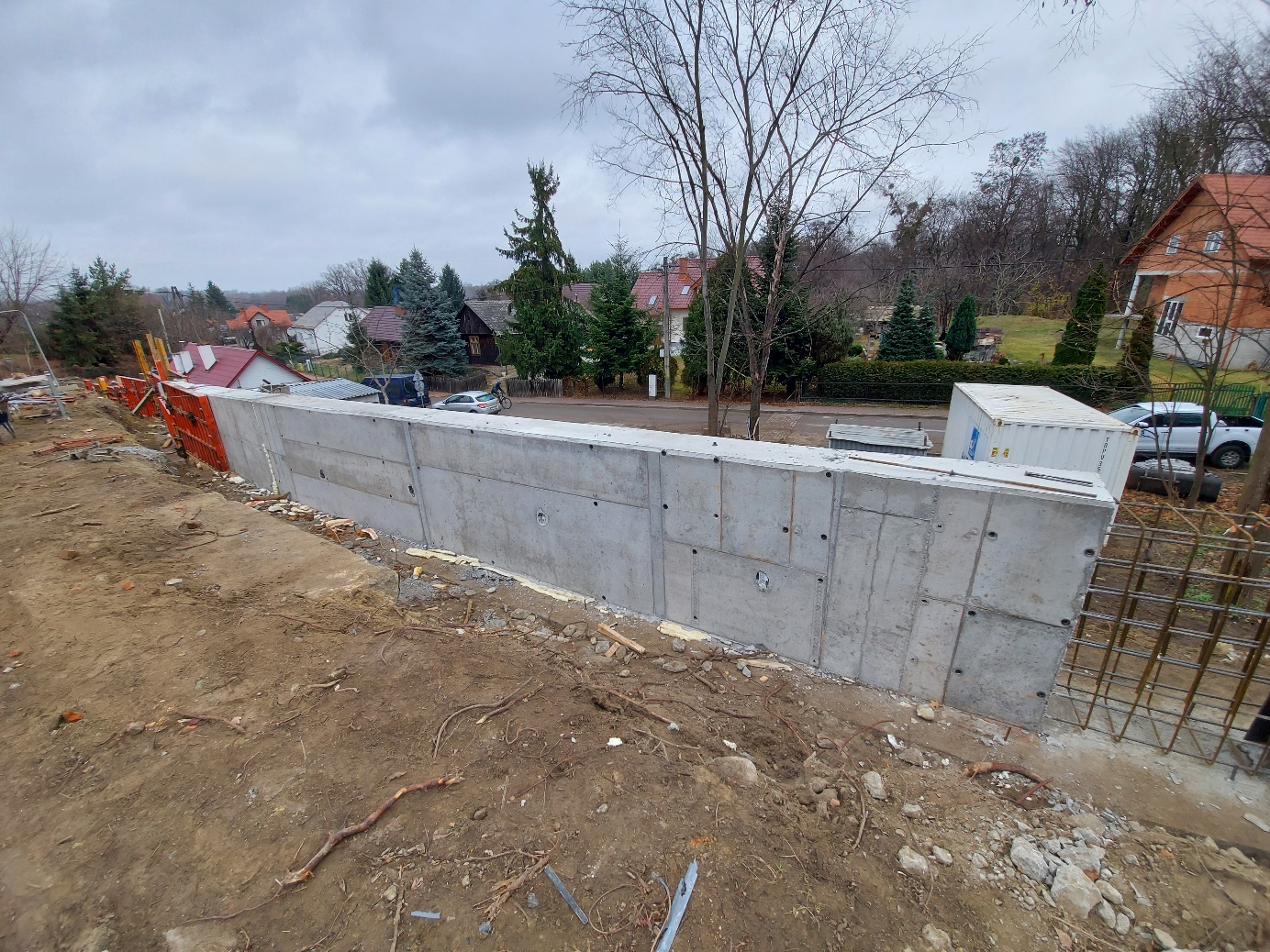 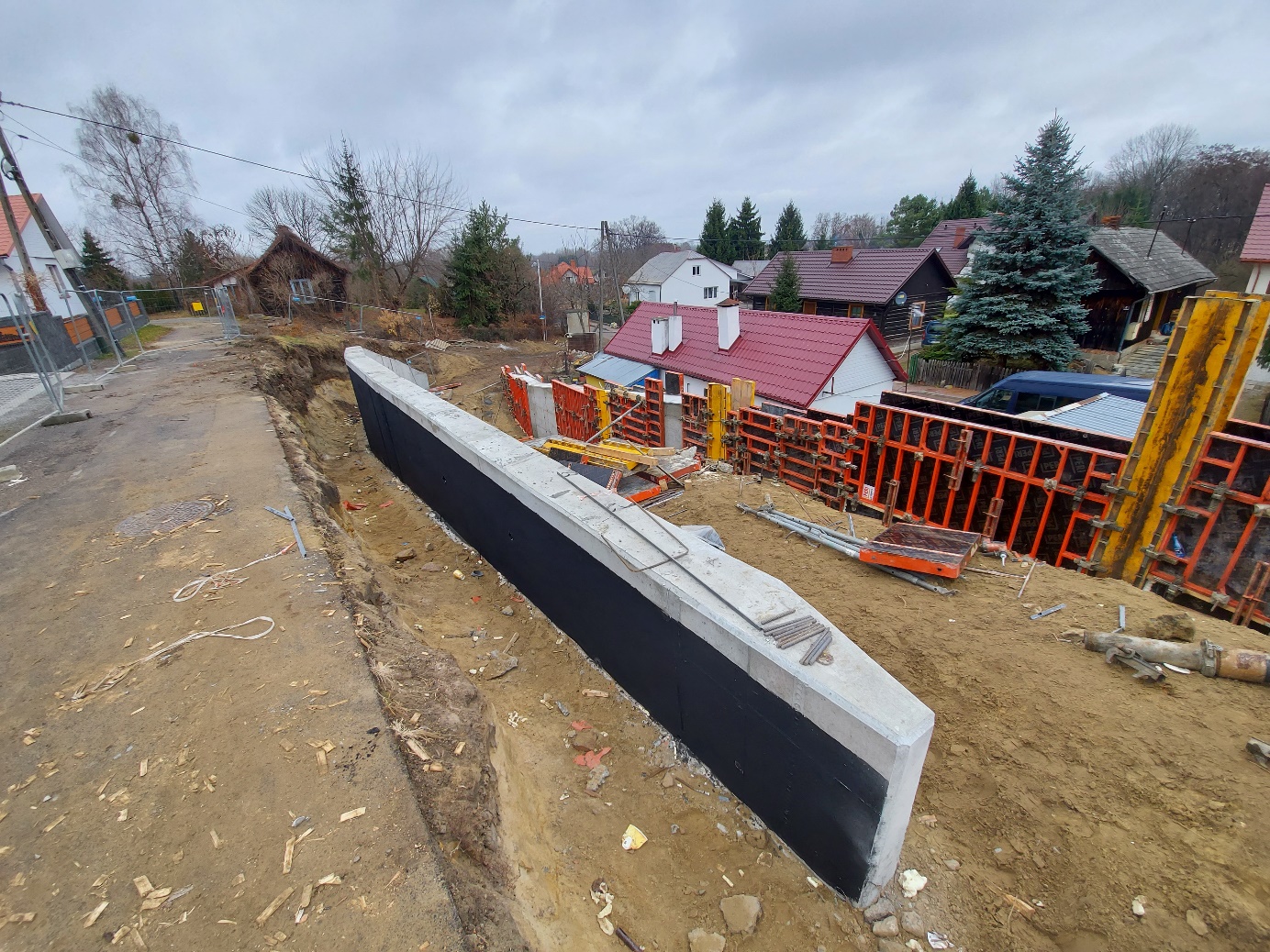 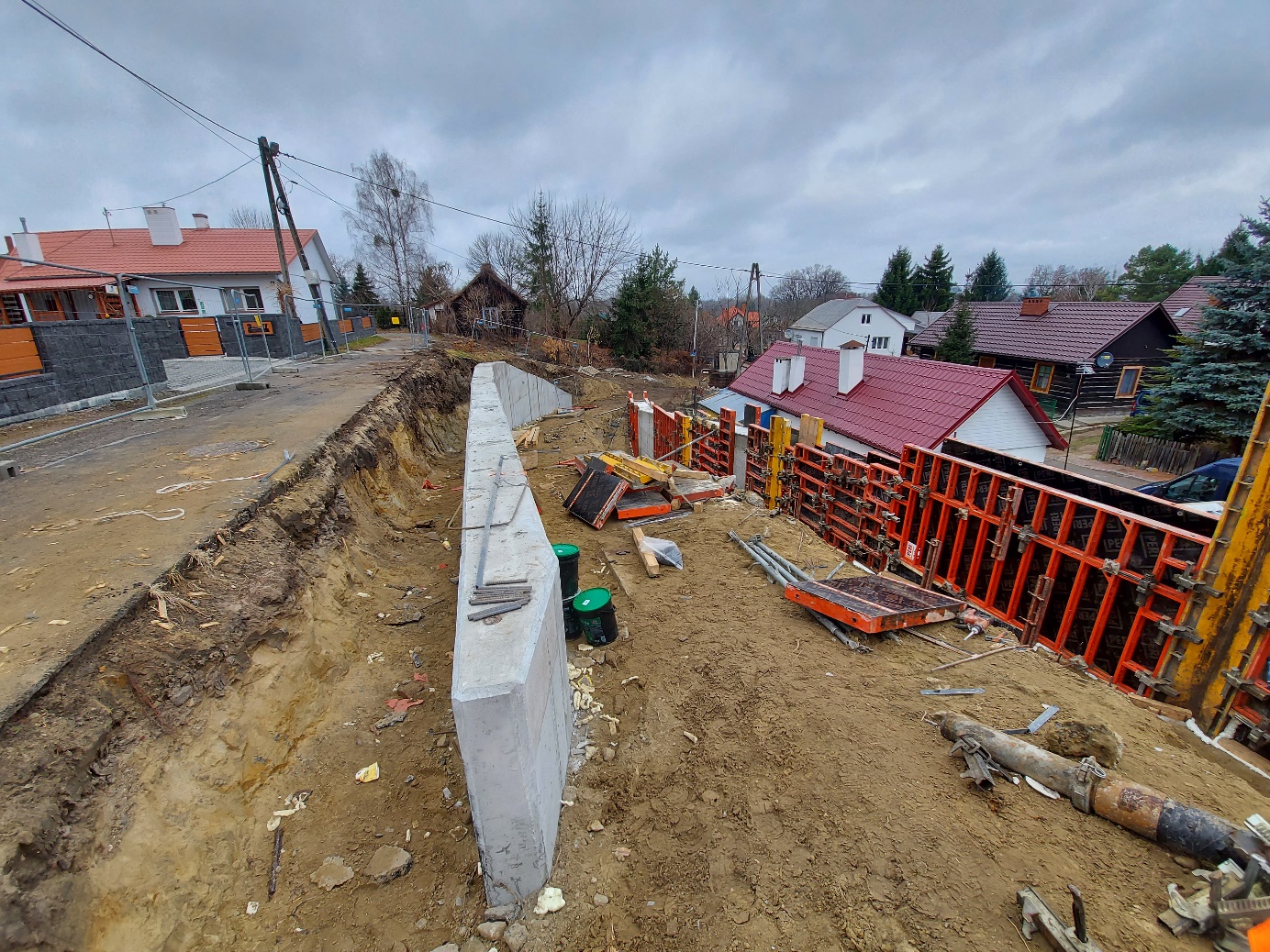 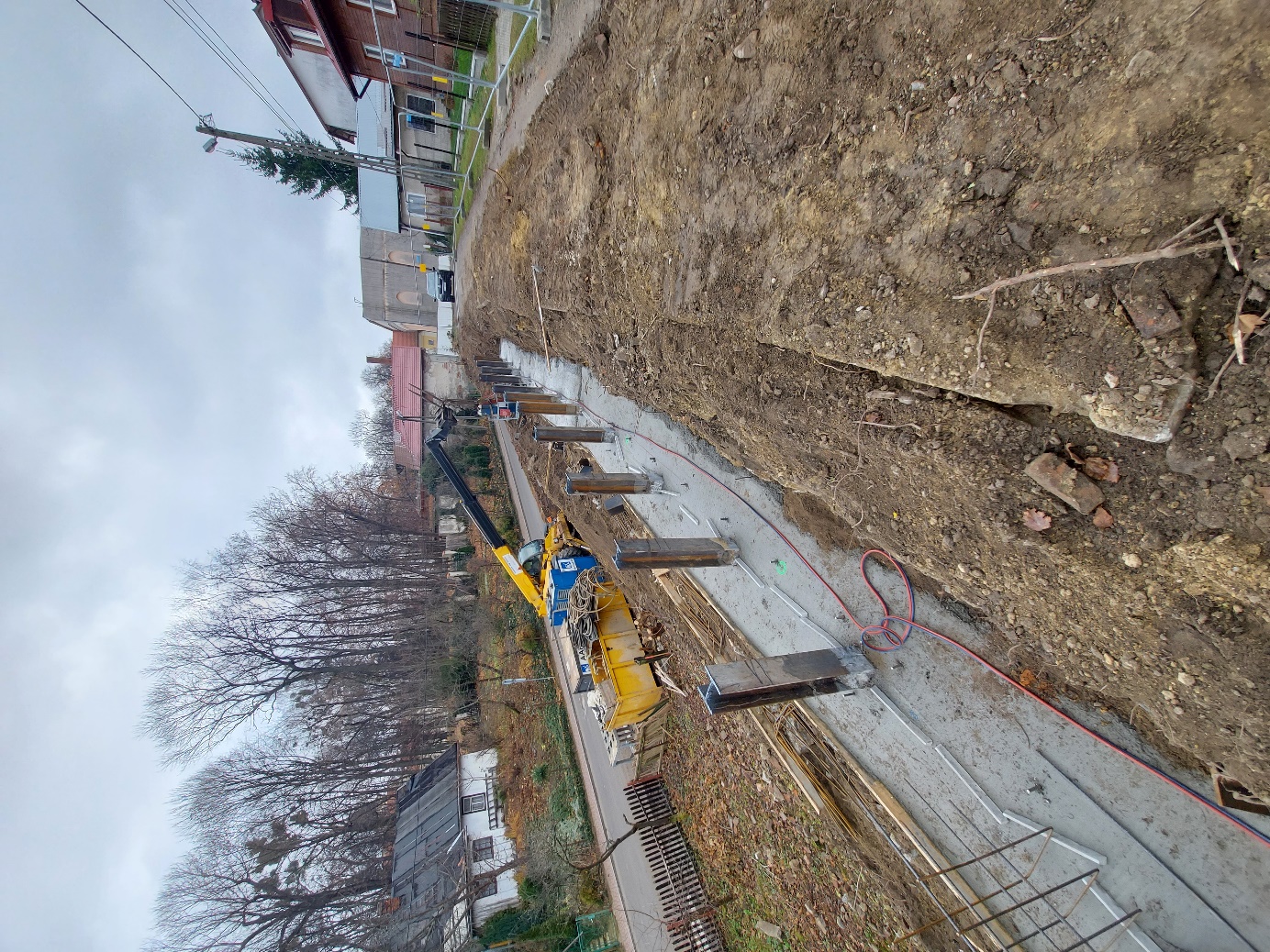 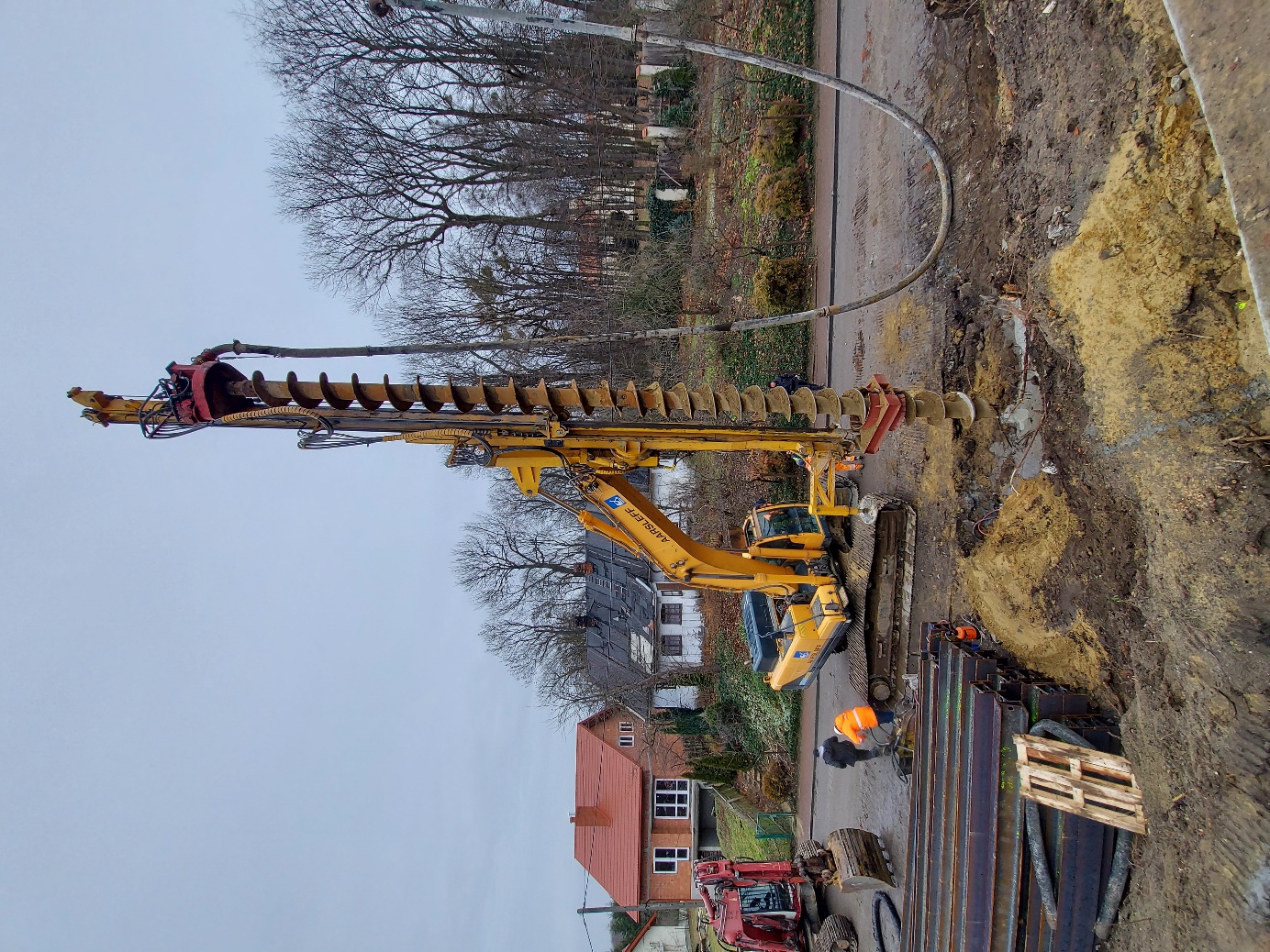 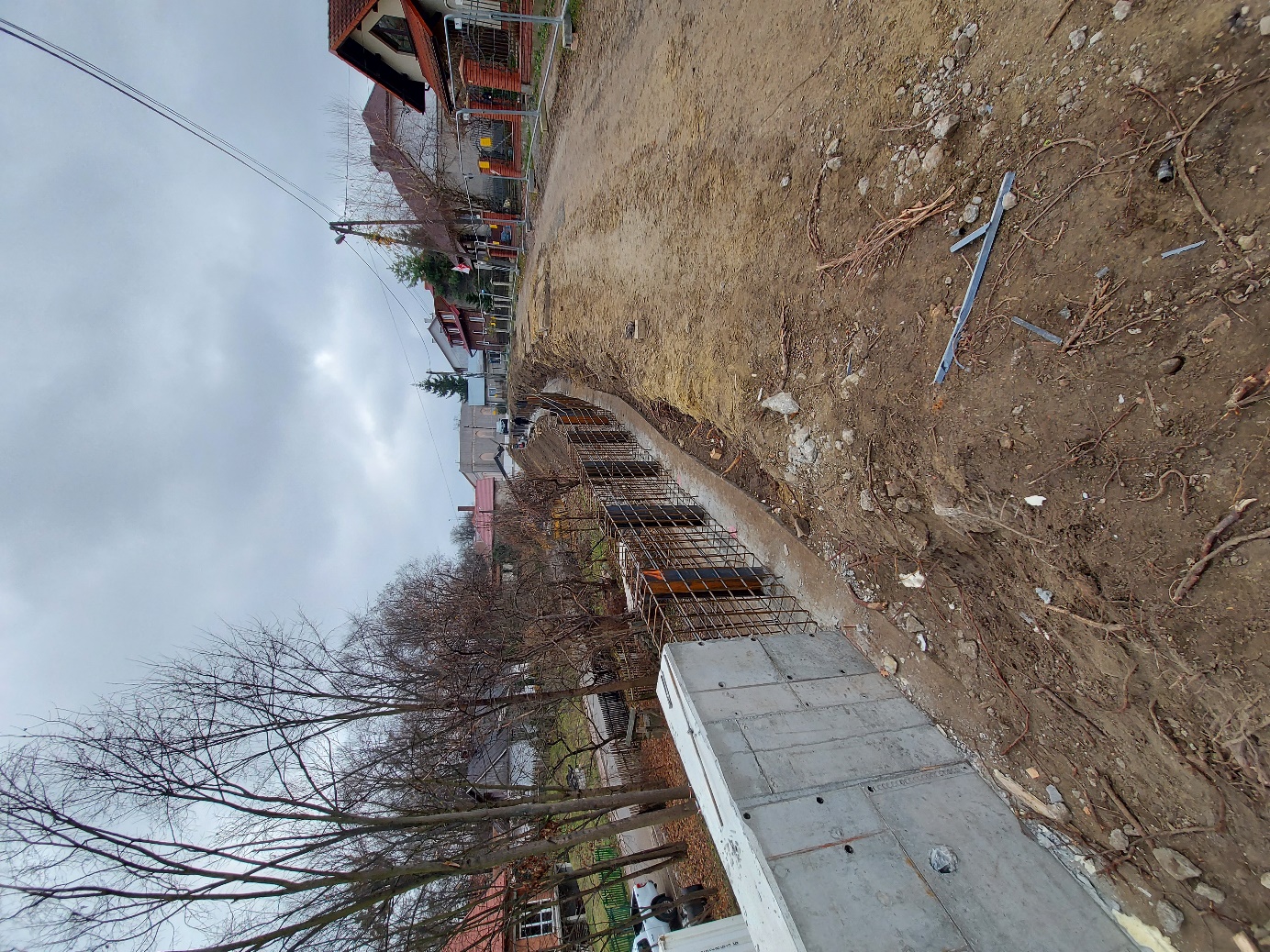 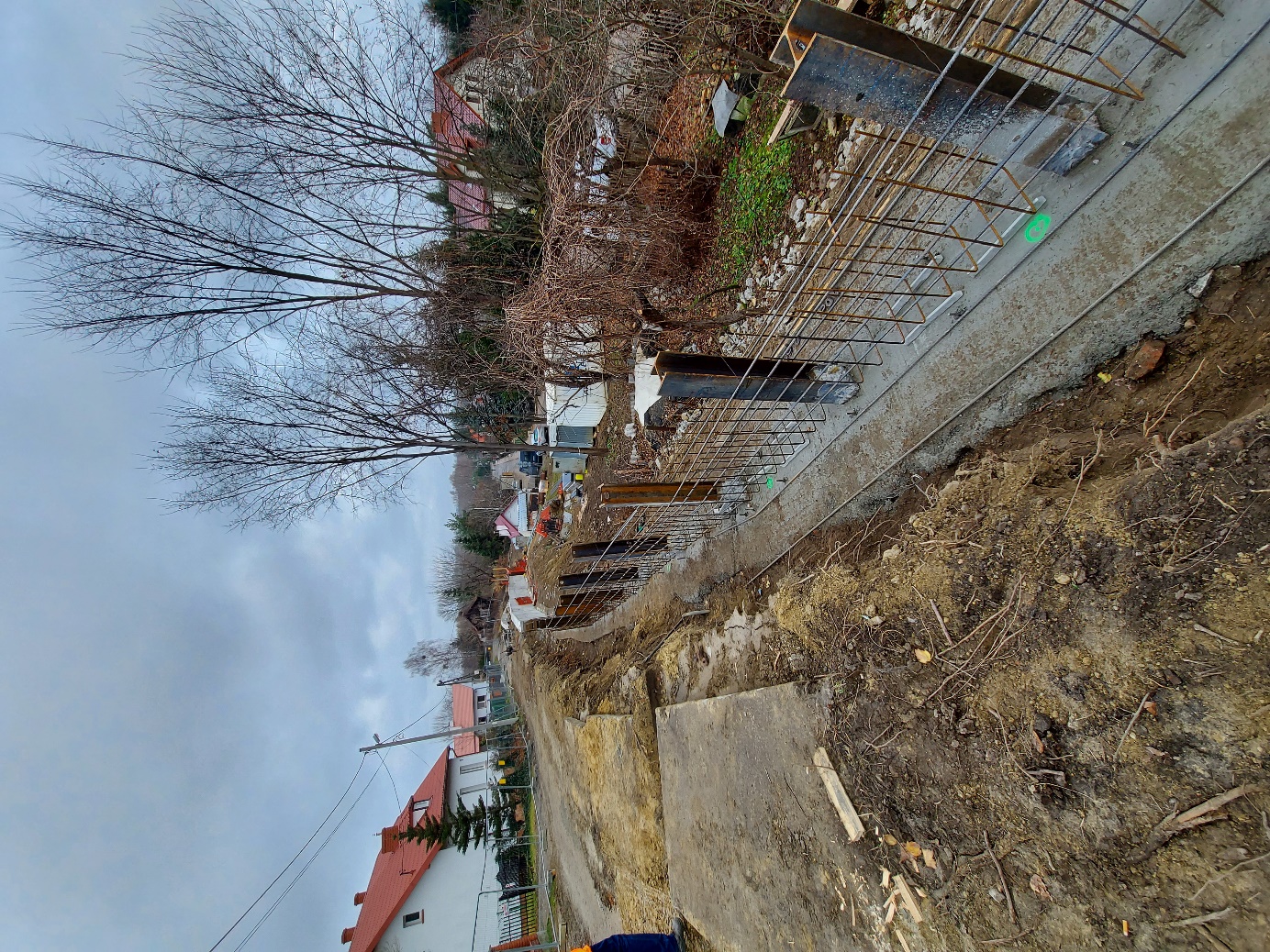 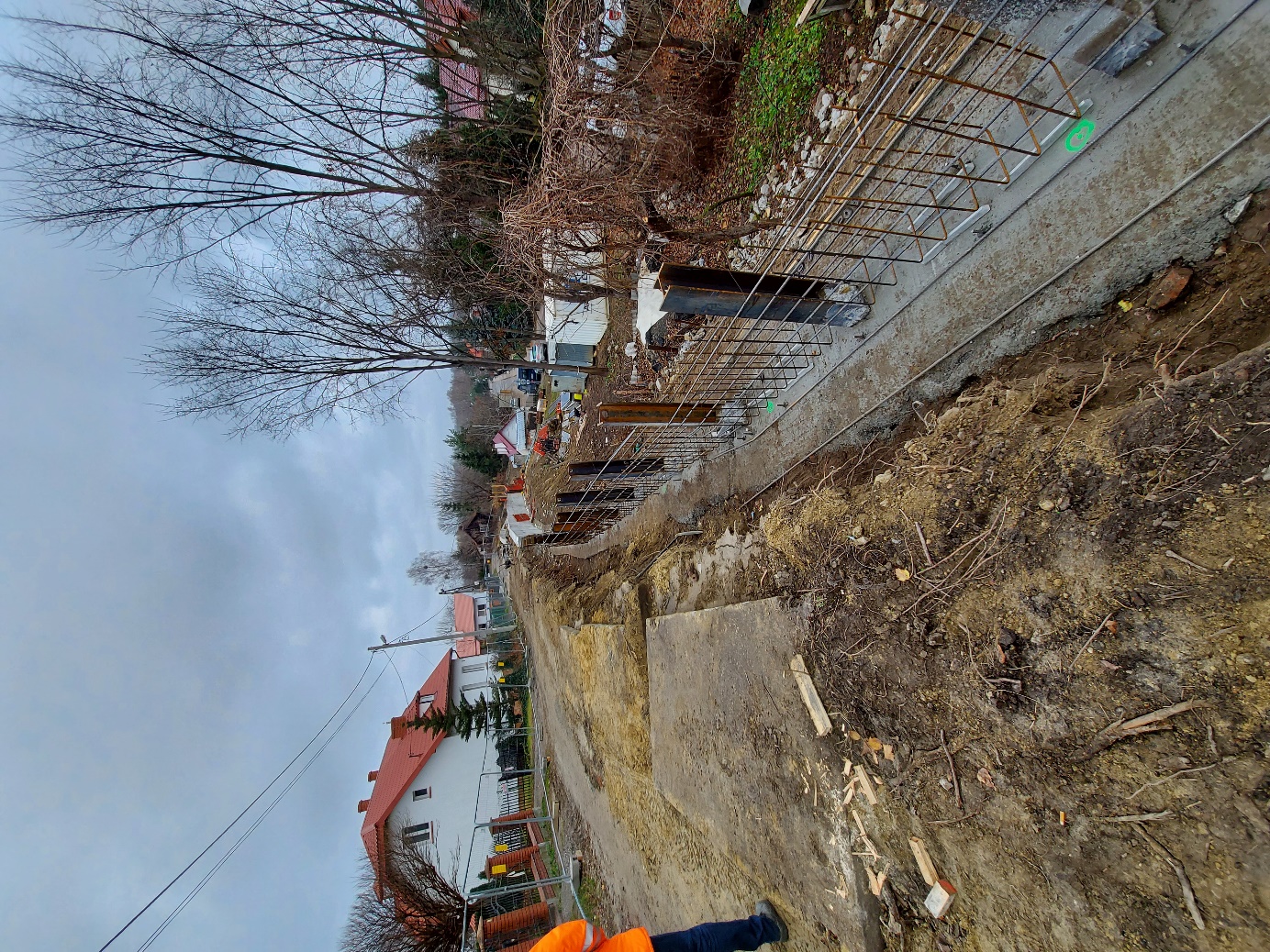 